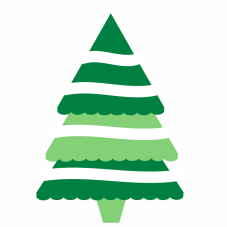 Sunday 16th December 2018Christmas Lunch in Main Dining Hall at the University CentreCome and join us for your festival lunch served between 12.15pm – 2pm no need to book just turn up on the day £12.00 adult, £7.00 children, under 3,s eat free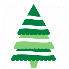 Parsnip and honey soup served with bread roll (gf, v)Blue cheese tart with caramelised pear dressed salad ( gf, v)Candied roast ham salad with clementine and cranberry chutney( gf, df) 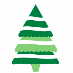 Roast turkey, sausage and bacon rolls, cranberry stuffing, roast gravy (gf/df available)Vegetarian roast- made with winter vegetables, seeds & fragrant herbs, roasted tomato sauce (gf, v)Main courses served with roasted potatoes & olive oil roasted vegetables to include, brussel sprouts, carrots, parsnips (gf,v)Clementine posset, cranberry compote, cinnamon biscuit (gf, v)Rich chocolate mousse vanilla cream (gf, v)Traditional Christmas pudding, brandy sauce (v)gf- gluten freev- vegetariandf -dairy free 